ОТДЕЛ  ОБРАЗОВАНИЯ АДМИНИСТРАЦИИ ГОРОДА ЗЕЯАМУРСКАЯ ОБЛАСТЬ(ООА)П Р И К А З10.03.2020                                                                                               №  117 - од                                                                г.ЗеяО проведении городскойолимпиады обучающихся по музыке	 В целях выявления наиболее способных детей для дальнейшей их поддержки, оказания посильной помощи в полном раскрытии их способностей, повышения интереса школьников к музыкальному образованиюп р и к а з ы в а ю:	1. Провести городскую олимпиаду по музыке среди обучающихся  5-7 классов  17 марта 2020 года.	2. Для проведения городской олимпиады по музыке среди обучающихся  5-7 классов создать комиссии и утвердить их состав:          - оргкомитет (Приложение № 1);          -  жюри (Приложение № 2).3. Олимпиаду школьников провести  в  МОБУ СОШ № 5. Начало проведения олимпиады в 12.00.4. Провести проверку олимпиадных заданий 17.03.2020 года в 14.00  в МОБУ СОШ № 5, каб.318,319,320.5. Руководителям общеобразовательных организаций предоставить заявку Е.Н.Ещенко, старшему методисту МКУ «ЦОМОО г.Зеи» на участие в олимпиаде по музыке до  13 марта 2020  (приложение № 3).	6. Ответственность над исполнением приказа возложить на Г.В.Михайличенко, главного специалиста ООА.Начальник отдела                                        О.В.Максимишина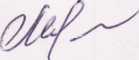 Состав оргкомитета городской олимпиады по музыке среди 5-7 классов          1. Михайличенко Г. В., главный специалист ООА; 	2. Ещенко Е.Н., старший методист МКУ «ЦОМОО г.Зеи»;  	          3. Кузьмина И.Г., учитель музыки МОБУ СОШ № 5;          4 . Набокова Е.Н., заместитель по УВР МОБУ СОШ № 5.Состав жюри  городской олимпиады по изобразительному искусству среди 5-7 классовЗаявка _____________________________________________наименование общеобразовательного учрежденияна городскую олимпиаду по музыкесреди 5-7  классовОт каждой общеобразовательной организации приглашается по 3 участника с параллели – победители, призёры школьного этапа олимпиады.Приложение №1к приказу отдела образования администрации города Зеиот  10.03.2020 г.  №  117  - одПриложение № 2к приказу отдела образования администрации города Зеиот 10.03.2020 г.  № 117 - одМихайличенко Галина ВикторовнаМихайличенко Галина Викторовна-главный специалист отдела образования города Зеи, председатель жюри;главный специалист отдела образования города Зеи, председатель жюри;Ещенко Елена НотовнаЕщенко Елена Нотовна-старший методист МКУ «ЦОМОО г.Зеи», заместитель председателя жюри.старший методист МКУ «ЦОМОО г.Зеи», заместитель председателя жюри.Члены жюриЧлены жюриТубельцева Татьяна ВикторовнаТубельцева Татьяна Викторовна-Педагог дополнительного образования МБО ДО ДДТ «Ровесник»;Педагог дополнительного образования МБО ДО ДДТ «Ровесник»;Драпезо Елена ВитальевнаДрапезо Елена Витальевна-учитель музыки МОБУ ЦО;учитель музыки МОБУ ЦО;Сорокина Александра ВладимировнаСорокина Александра Владимировна-учитель музыки МОБУ Лицей;учитель музыки МОБУ Лицей;Кузьмина Ирина ГеннадьевнаКузьмина Ирина Геннадьевна-учитель музыки МОБУ СОШ № 5.учитель музыки МОБУ СОШ № 5.Приложение № 3к приказу отдела образования администрации города Зеиот  10.03.2020 г.  №  117 - од№ п/пФамилия, имя обучающегосяКлассФамилия, имя, отчество учителя123456789